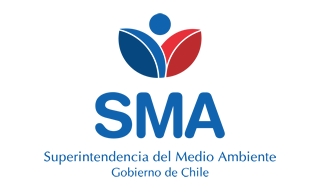 
INFORME DE FISCALIZACIÓN AMBIENTAL
Normas de Emisión
CHILE SEAFOODS COMERCIAL SPA 
DFZ-2020-896-X-NE


Fecha creación: 06-11-2020

1. RESUMEN
El presente documento da cuenta del informe de examen de la información realizado por la Superintendencia del Medio Ambiente (SMA), al establecimiento industrial “CHILE SEAFOODS COMERCIAL SPA”, en el marco de la norma de emisión NE 90/2000 para el reporte del período correspondiente entre ENERO de 2018 y DICIEMBRE de 2018.Entre los principales hallazgos se encuentran:  - No informar el autocontrol2. IDENTIFICACIÓN DEL PROYECTO, ACTIVIDAD O FUENTE FISCALIZADA
3. ANTECEDENTES DE LA ACTIVIDAD DE FISCALIZACIÓN
4. ACTIVIDADES DE FISCALIZACIÓN REALIZADAS Y RESULTADOS
	4.1. Identificación de la descarga
	4.2. Resumen de resultados de la información proporcionada
* En color los hallazgos detectados.
5. CONCLUSIONES
6. ANEXOS
RolNombreFirmaAprobadorPATRICIO WALKER HUYGHE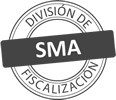 ElaboradorVERONICA ALEJANDRA GONZALEZ DELFINTitular de la actividad, proyecto o fuente fiscalizada:
CHILE SEAFOODS COMERCIAL SPA
Titular de la actividad, proyecto o fuente fiscalizada:
CHILE SEAFOODS COMERCIAL SPA
RUT o RUN:
76053525-7
RUT o RUN:
76053525-7
Identificación de la actividad, proyecto o fuente fiscalizada:
CHILE SEAFOODS COMERCIAL SPA 
Identificación de la actividad, proyecto o fuente fiscalizada:
CHILE SEAFOODS COMERCIAL SPA 
Identificación de la actividad, proyecto o fuente fiscalizada:
CHILE SEAFOODS COMERCIAL SPA 
Identificación de la actividad, proyecto o fuente fiscalizada:
CHILE SEAFOODS COMERCIAL SPA 
Dirección:
CALBUCO, REGIÓN DE LOS LAGOS
Región:
REGIÓN DE LOS LAGOS
Provincia:
LLANQUIHUE
Comuna:
CALBUCO
Motivo de la Actividad de Fiscalización:Actividad Programada de Seguimiento Ambiental de Normas de Emisión referentes a la descarga de Residuos Líquidos para el período comprendido entre ENERO de 2018 y DICIEMBRE de 2018Materia Específica Objeto de la Fiscalización:Analizar los resultados analíticos de la calidad de los Residuos Líquidos descargados por la actividad industrial individualizada anteriormente, según la siguiente Resolución de Monitoreo (RPM): 
- DIRECTEMAR N° 1457/2011Instrumentos de Gestión Ambiental que Regulan la Actividad Fiscalizada:La Norma de Emisión que regula la actividad es: 
- 90/2000 ESTABLECE NORMA DE EMISION PARA LA REGULACION DE CONTAMINANTES ASOCIADOS A LAS DESCARGAS DE RESIDUOS LIQUIDOS A AGUAS MARINAS Y CONTINENTALES SUPERFICIALESPunto DescargaNormaTabla cumplimientoMes control Tabla CompletaCuerpo receptorN° RPMFecha emisión RPMCSC.SPANE 90/2000Tabla 5-BAHÍA PARGUA145726-10-2011Período evaluadoN° de hechos constatadosN° de hechos constatadosN° de hechos constatadosN° de hechos constatadosN° de hechos constatadosN° de hechos constatadosN° de hechos constatadosN° de hechos constatadosN° de hechos constatadosN° de hechos constatadosPeríodo evaluado1-23456789Período evaluadoInforma AutoControlEfectúa DescargaReporta en plazoEntrega parámetros solicitadosEntrega con frecuencia solicitadaCaudal se encuentra bajo ResoluciónParámetros se encuentran bajo normaPresenta RemuestraEntrega Parámetro RemuestraInconsistenciaEne-2018NONO APLICANO APLICANO APLICANO APLICANO APLICANO APLICANO APLICANO APLICANO APLICAFeb-2018NONO APLICANO APLICANO APLICANO APLICANO APLICANO APLICANO APLICANO APLICANO APLICAMar-2018NONO APLICANO APLICANO APLICANO APLICANO APLICANO APLICANO APLICANO APLICANO APLICAAbr-2018NONO APLICANO APLICANO APLICANO APLICANO APLICANO APLICANO APLICANO APLICANO APLICAMay-2018NONO APLICANO APLICANO APLICANO APLICANO APLICANO APLICANO APLICANO APLICANO APLICAJun-2018NONO APLICANO APLICANO APLICANO APLICANO APLICANO APLICANO APLICANO APLICANO APLICAJul-2018NONO APLICANO APLICANO APLICANO APLICANO APLICANO APLICANO APLICANO APLICANO APLICAAgo-2018NONO APLICANO APLICANO APLICANO APLICANO APLICANO APLICANO APLICANO APLICANO APLICASep-2018NONO APLICANO APLICANO APLICANO APLICANO APLICANO APLICANO APLICANO APLICANO APLICAOct-2018NONO APLICANO APLICANO APLICANO APLICANO APLICANO APLICANO APLICANO APLICANO APLICANov-2018NONO APLICANO APLICANO APLICANO APLICANO APLICANO APLICANO APLICANO APLICANO APLICADic-2018NONO APLICANO APLICANO APLICANO APLICANO APLICANO APLICANO APLICANO APLICANO APLICAN° de Hecho ConstatadoExigencia AsociadaDescripción del Hallazgo1Informar el autocontrolEl titular no informa el autocontrol correspondiente al período:
- CSC.SPA en el período 01-2018
- CSC.SPA en el período 02-2018
- CSC.SPA en el período 03-2018
- CSC.SPA en el período 04-2018
- CSC.SPA en el período 05-2018
- CSC.SPA en el período 06-2018
- CSC.SPA en el período 07-2018
- CSC.SPA en el período 08-2018
- CSC.SPA en el período 09-2018
- CSC.SPA en el período 10-2018
- CSC.SPA en el período 11-2018
- CSC.SPA en el período 12-2018N° AnexoNombre AnexoNombre archivo1Memorándum Derivación DSC N° 65/2020Memorándum Derivación DSC N° 65/2020.pdf2Anexo Informe de FiscalizaciónAnexo Datos Crudos CHILE SEAFOODS COMERCIAL SPA.xlsx